	ПРОЕКТ	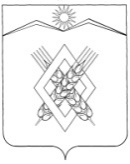 СОВЕТ ХАРЬКОВСКОГО СЕЛЬСКОГО   ПОСЕЛЕНИЯЛАБИНСКОГО   РАЙОНА(четвертый созыв)РЕШЕНИЕот_________020                                                                                             № _____хутор ХарьковскийО внесении изменений в решение Совета Харьковского сельского поселения Лабинского района от 26 декабря 2017 года № 126/49                              «О муниципальной службе в Харьковском сельском поселении Лабинского района»В целях приведения муниципального нормативного правового акта в соответствие с требованиями Федерального закона от 2 марта 2007 года                            № 25-ФЗ "О муниципальной службе в Российской Федерации", Совет Харьковского сельского поселения Лабинского района РЕШИЛ:1. Внести в решение Совета Харьковского сельского поселения от                       26 декабря 2017 года № 126/49 "О муниципальной службе в Харьковском сельском поселении Лабинского района" следующие изменения:1) подпункты 4,6 пункта 3 статьи 20 Положения изложить в следующей редакции:«4) трудовую книжку и (или) сведения о трудовой деятельности, оформленные в установленном законодательством порядке, за исключением случаев, когда трудовой договор (контракт) заключается впервые»;«6) документ, подтверждающий регистрацию в системе индивидуального (персонифицированного) учета, за исключением случаев, когда трудовой договор (контракт) заключается впервые»;2) пункт 4 статьи 31 Положения изложить в следующей редакции:«4) ведение трудовых книжек муниципальных служащих (при наличии), формирование сведений о трудовой деятельности за период прохождения муниципальной службы муниципальными служащими и представление указанных сведений в порядке, установленном законодательством Российской Федерации об индивидуальном (персонифицированном) учете в системе обязательного пенсионного страхования, для хранения в информационных ресурсах Пенсионного фонда Российской Федерации»;3) подпункт «а» пункта 5 статьи 9 Положения – исключить.4) пункты 2,3 статьи 8 Положения изложить в следующей редакции:«2. Для замещения должностей муниципальной службы определяются следующие типовые квалификационные требования к уровню профессионального образования:1) по главным должностям муниципальной службы - высшее образование не ниже уровня специалитета, магистратуры по профилю деятельности органа или по профилю замещаемой должности;2) по ведущим должностям муниципальной службы - высшее образование по профилю деятельности органа или по профилю замещаемой должности;3) по старшим и младшим должностям муниципальной службы - профессиональное образование по профилю замещаемой должности.Квалификационные требования к уровню профессионального образования, необходимому для замещения должностей муниципальной службы, устанавливаются муниципальными правовыми актами на основе типовых квалификационных требований для замещения должностей муниципальной службы, которые определены пункте 2 в соответствии с классификацией должностей муниципальной службы.«3. Для замещения должностей муниципальной службы устанавливаются следующие типовые квалификационные требования к стажу муниципальной службы или стажу работы по специальности, направлению подготовки:1) главных должностей муниципальной службы - не менее одного года стажа муниципальной службы или стажа работы по специальности, направлению подготовки;2) ведущих, старших и младших должностей муниципальной службы - без предъявления требования к стажу.Квалификационные требования к стажу муниципальной службы или к стажу работы по специальности, направлению подготовки, необходимым для замещения должностей муниципальной службы, устанавливаются муниципальными правовыми актами на основе типовых квалификационных требований для замещения должностей муниципальной службы, которые определены пунктом 3 в соответствии с классификацией должностей муниципальной службы.2. Ведущему специалисту администрации Харьковского сельского поселения Лабинского   района (Филипченко) обнародовать настоящее решение в средствах массовой информации и разместить на официальном сайте администрации Харьковского сельского поселения Лабинского   района в информационно-телекоммуникационной сети Интернет.3. Контроль за выполнением настоящего решения возложить на комитет по вопросам экономики, бюджета, финансам, налогам, законности, правопорядку, оборонной работе и казачеству (Ладанова).4. Настоящее решение вступает в силу со дня его обнародования. Глава Харьковского сельского поселения Лабинского района	    				       Е.А. Дубровин